Tall Pines Quilt Guild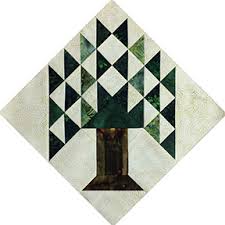 Publisher: Diane Carrington Volume Number 94 Issue Number 93Airing NewsAiring General Store:We will be meeting on March 4th, from 9:30 to 2:30, at the Fabric Carousel to put together kits for members to make to sell at the General Store on May 6. 2017.  There will be simple items to make and will include the pattern and anything to make the item, however, in some cases you will need to provide the fabric (we will supply batting, interfacing, iron on  or other notion items.)  These kits will be available at the Guild meeting on Monday March 6, 2017.  I will also have the forms available for items you wish to make and sale at the General Store. Airing T-shirts:The Airing T-shirts will be available for pickup at the next Guild meeting.  Kelli Langley will have your t-shirt if you have ordered and paid and for those who haven't paid, the t-shirt will be available when payment is made.  There are extra order forms at Fabric Carousel.  Be sure to bring cash or checkbook to purchase your t-shirt.  They are very pretty this year.Donation QuiltThe Tall Pines Quilt Guild will be selling tickets for the Donation Quilt at the Rusty Chippy Antique Show on March 11, 2017 at the Walker County Fairgrounds.  Please come out and support the sponsors of the show for allowing us to show our quilt at no charge!  The show is Saturday and Sunday, March 11 and 12, but the Guild will only be there on Saturday.Airing of the Quilts Silent Auction This year we are having other items besides the miniature quilts in the silent auction.  We will have a couple of larger quilts and several baskets of sewing notions and supplies.  If you have a unique item that you would like to donate, please bring it to the next meeting or leave it at Fabric Carousel.Airing of the Quilts is fast approaching.  We need to have at least 50 miniature quilts for the Silent Auction.  It has always been a terrific fund raiser.  This year miniature quilts can be up to 24” x 24”.  They must have a hanging sleeve and a label.  Please turn in your entries at the next meeting or at Fabric Carousel.  The deadline for miniature quilt turn in is April 29th.   Your name will be entered in a drawing for a $25.00 gift certificate to Fabric Carousel for each entry.  Miniature quilts are donated to Tall Pines Quilt Guild with all proceeds benefitting the guild.   JUDY SPRINGER 936-661-8126Sunshine and ShadowsOur contact info is Betty Grantz phone # 936-438-0465, email lobag1961@gmail.com or Ruth West 847-638-3899, email quilterrw@livecom. We are looking forward to hearing about your Sunshine and Shadows.TPQG Meeting MinutesPresident Kay Oheldalksi called the meeting to order and welcomed members and guests.  February birthdays were recognized.Minutes of the January meeting were printed in the newsletter.  Since there were no additions or corrections, Maggie Smith made the motion to accept the minutes and D-Ann Gilmore seconded.  Motion passed.Treasurer’s report will be in newsletter.Robin Rodriguez gave a Charity Bee update.  Next meeting with be February 21 at Fabric Carousel.  All members are encouraged to complete at least one hug this year.  There is a column on the sign-in sheet to record when you have made a hug.  Hours spent on making the hug, count as volunteer hours and can be so noted on the sheet as well.  Several forms were on each table urging members to get involved in Walker County Fair and Airing activities.  Sign-up sheets were also available. The next Airing meeting will be on February 13, immediately following the Board meeting at 5:30 PM at Fabric Carousel.   All are invited to attend.  Lots of help is needed for a successful Airing.Maggie Smith talked about quilt sign-up forms for Airing.  Check-in will be Saturday, April 29 at Fabric Carousel.  Day of Airing, volunteer booth will have assignment sheets available if you forget what you signed up to do.  Also, phone reminders will go out prior to Airing.Mini quilt auction and quilt forms to enter quilts in Airing due by March 15thMartha Wilson and Kelli Langley revealed the beautiful logo for this year’s Airing t-shirt.  It features a bluebonnet and a star denoting Huntsville on a Texas background.  Shirts are $20 – forms are available.  Lynda Muzyka is in charge of orders and money.  T-shirts should be ready in a week.General Store meeting will be held on March 4. Kits and patterns will be available at the meeting and also at the March guild meeting.Helen Belcher stated that quilts for display at Walker County Fair need to be turned in by Friday, March 31 at Fabric Carousel.  This is limited to Walker County residents only and the quilt must have been completed in the last two years.  Application forms and rules are available at Fabric Carousel.  She also showed a sample block for the Baby Block Challenge.  Focus fabric is a bright Elmo fabric to which you can add your choice of colored fabric.  Unfinished block must be 12 ½”.  Remember to keep blocks “baby-friendly”, no buttons, etc.  Blocks are due by October 25 at Fabric Carousel.  They will be made into baby quilts.Doris Collins talked about a UFO challenge for this year.  Members are encouraged to list up to 5 UFOs on a provided form by March 15.   Finished projects will be revealed on November 6th.  Prizes will be awarded.The TPQG raffle quilt will be traveling to several guilds and to the Antique Show at the Walker County Fairgrounds in March.D-Ann gave a report on upcoming programs.  A list is in this newsletter.Tonight’s program featured Mary Massey’s “Pieces of the Past” collection which included 64 pieces that she has made mostly using orphan blocks and antique quilts she has rescued from antique stores, yard sales, etc.  A workshop was held the following day.Door prizes were awarded as well as Fun Exchange items.United Methodist Church of Coldspring will be having a yard sale on February 25.  Lots of quilting supplies and fabric will be for sale.Show and Tell was held.There being no further business, the meeting was adjourned.Respectfully submitted, Elaine Robinson (substitute secretary)Upcoming ProgramsTALL PINES QUILT GUILD 2017 PROGRAMSD-Ann Gilmore, Program ChairmanMarch -  LouAnn Nichols will give us a stunning trunk show of her many beautiful quilts. LouAnn was the winner of Best of Show at the Golden Needles Quilt Show last year and the same quilt was accepted at International Quilt Festival in 2016.  There will be no workshop.April and May -  Planning for Airing of the Quilts, May 6th. June – Lisa Erlandson’s presentation will be entitled Making Your Best Quilt, followed by a workshop the next day entitled Kansas City Stars.August – Rosie deLeon McCrady presentation is called “Redwork Through the Years”, a history of redwork as well as a variety of vintage and new quilts.  A great workshop the next day with a $25 kit fee that includes everything you’ll need but a pair of scissors and a thimble if you use one.August (replaces Sept.)  - Karen Dupont and Kim Phillips, captains in the Houston Fire Department will do a T-shirt quilt lecture, followed by a workshop the next day.TPQG Baby Block Challenge 2017The Baby Block Challenge will use fabric from the Elmo and Friends collection from Sesame Workshop for Quilting Treasures. The focus fabric is bright and suitable for either boys or girls with lots of color choices. You will get a 10’ square of the focus fabric from Fabric Carousel free of charge. Doris Collins has donated all fabric for the challenge.  Use additional fabrics from your stash or check out the fat quarters at the Carousel to complete your block. For those wishing to make more than one block, the fabric used in the challenge is available for purchase at Fabric Carousel. Be sure to follow all instructions for making your block.Rules:·         Block size 12” finished – 12½” unfinished.·         Must include focus fabric.·         Use coordinating fabric of your choice (100% cotton).  You may want to prewash fabrics if using bright colors. ·         Can use any pattern on the block but should be appropriate for a baby quilt – no buttons, etc.·         Applique, both machine and hand, will be allowed but designs should be soft, no stiff threads.·         All finished blocks should be returned by October 26, 2017 to Fabric Carousel.·         Most of all have fun with designing and constructing your challenge block.Questions -  call Helen Belcher at 936-438-1470 or email at hxb004@shsu.eduTreasurer’s ReportFebruary 2017 Whisperings from theFrom the PresidentGreetings fellow quilters,
It was so good to see so many of you at the meeting last Monday night. We were treated to wonderful Valentine decorations and delicious food. We had a wonderful program that showcased old quilts that had been found at antique shops. The speaker lovingly had them restored and told a little story about each one of them to us.
The Airing of the quilts is right around the corner. The next few months will be dedicated to planning and preparing for our biennial quilt show. There is a job for everyone of our members. Just stay plugged in and we will get you signed up to work in one of our volunteer jobs.  Remember, the quilt show is on Saturday, May 6. Start filling out your forms for showing your quilts. We encourage everyone to enter at least one quilt, or if you have more that you would like to show that would be good too. If you have never entered a quilt remember this is not a contest, it is just a quilt showing. The community loves to see all of our quilts hanging around the downtown square. You must fill out the proper paperwork and have it turned in by mid March. So try to have them ready for the March meeting.  We will be accepting them at Fabric Carousel after that.
Also, I would like to send out a request for participating in our Mini quilt auction.  This is a great fundraiser for us and is one of the most popular events at the quilt show. But we must have quilts to auction!  So if you don't have time to finish a big quilt, make a small one. Get with Judy Springer if you have any questions regarding this event.
A great big thank you to all of you who are already working behind the scenes on the quilt show.
Our next meeting regarding the Airing of the quilts will be this Monday night, February 13. The meeting will be at 5:30 at the Fabric Carousel work room. A short board meeting will meet right before the quilt show meeting. Everyone is invited.
See you soon!
Kay Ohendalski, PresidentDoor PrizesValentine Pattern – Betty GratzApril Bunny Pattern – Melanie BurlesonHare Affair Pattern – Evelyn DawsonFun ExchangeValentine Basket – Martha Wilson        Calendar/batik fatquarters – Pat GibsonTexas Basket – Judy CannonShow and TellVirginia Wilson – House quitDeb Mundell – Blue and Tan quiltElaine Robinson – Safe Haven by ThimbleberriesJeanette Allen – Antique quilts and mug rugsDiane Carrington – 365 Challenge and 2 Crabapple Hill quiltsRennie Bauer – 365 ChallengeVirginia Cooper – Ruby’s Flower and Bugs and Split Jelly Roll quiltHelen Belcher –EmbroideryJudy Springer – 2 Aggie baby quiltsJammie Ackey – 3 quilts featuring long arm quiltingPam Boyle – Bean Bag Phone HolderNew MembersThere were 70 members, 1 new member, and 3 visitors present at the meeting Monday night.New member:Patricia McCartney334 Prospect Dr.Trinity, TX 75862936-355-3359BD: 5/12pmccartney@valornet.comPatsy AdamsP.O. Box 8569Huntsville, 77340Hm: 936-294-9104Cell: 936-355-1794BD: 6/23No emailBee NewsCharity BeeI couldn't be more proud of you ladies with your Food Bank donations!  We collected $41.00 at the February guild meeting.  Keep it coming; I know the Food Bank appreciates it!!  The next Charity Bee meeting will be on Tuesday, February 21, beginning 9:30, at Fabric Carousel.  I hope everyone is ready to make a HUG or two this year!  Would sure love for every member to participate and make this the best year ever.  For questions, please call Robin Rodriquez or Susan Craig.Cut-upsCut Ups will meet on the 2nd and 4th Friday each month at the Fabric Carousel.  All are Welcome.  Bring your quilting problems for lots of advice and help from your friends.  Bee starts around 10 and lasts all day.Embroidery BeeMembers are getting excited about putting our basket together for the Airing silent auction.  It will contain all sorts of embroidery items and I am sure it will be great.  If you do hand embroidery, we would love for you to join us on Sat. Feb. 18th from 11 till 3.  We always have a great time. Members are getting excited about putting our basket together for the Airing silent auction.  It will contain all sorts of embroidery items and I am sure it will be great.  If you do hand embroidery, we would love for you to join us on Sat. Feb. 18th from 11 till 3.  We always have a great time. We meet on the third Saturday of the month at 11 AM, at the Ohendalski building, next door to the Chicken place across from the mall.  1425 Brazos Dr.  Contact Susan Craig for info.  436-1489Advertisements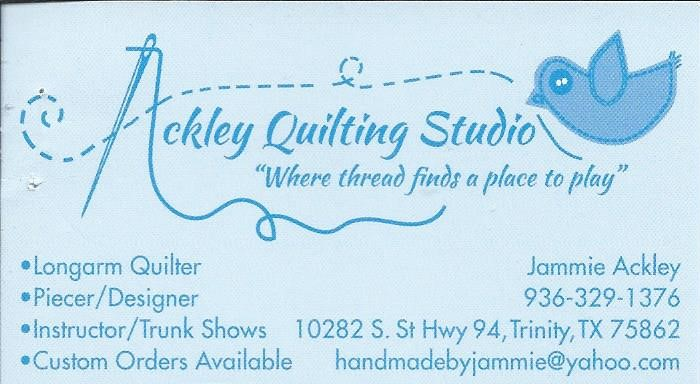 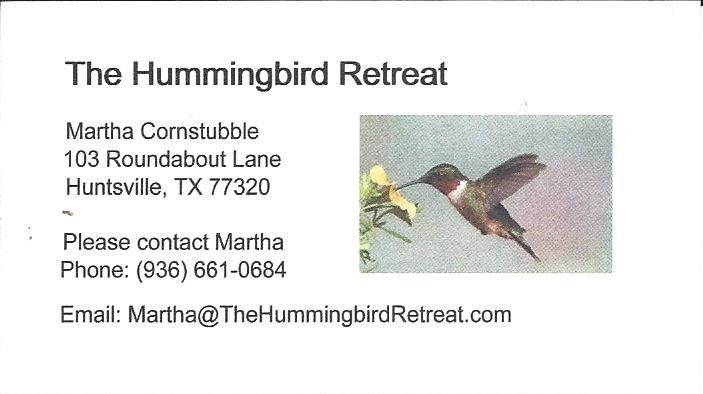 Newsletter ad prices are:$5.00 a month or $50.00 per year for a business card size advertisement. $10.00 a month or $100.00 per year for a 3.5” x 4.5” size advertisement. $18.00 a month or $180.00 per year for a one-half page advertisement.$36.00 a month or $360.00 per year for a full page advertisement.   Member ads are free and will run for one month per requestTall Pines Quilt Guild Meeting		                                           Guild Calendar Reminders	You are invited to join us the first Monday of			Mar 6, 6:30 PM Guild Meeting	 each month.  The guild has a variety of				February 21, Charity Bee programs, nationally known speakers,				Meeting Reminders	 workshop and charity projects.  				              	 Bring Show and Tell Items	We meet at the University Heights Baptist Church		               Bring money for Food Bank	 2400 Sycamore Ave.  				                            	 UPC Labels from Hobbs batting	Park in the back lot off Palm Ave. 				               FQ Bands from Fabric CarouselRefreshments are served at 6:30PM				 For Charity Bee			 and the meeting starts at 7 PM.		                     Visit the web site @ www.tallpinesquiltguild.com	    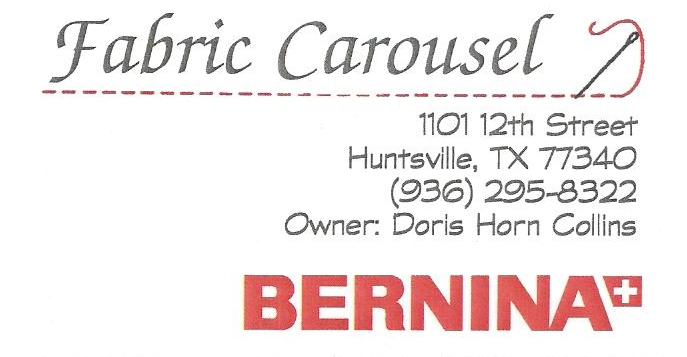 